СУМСЬКА МІСЬКА РАДАVІІІ СКЛИКАННЯ ІV СЕСІЯРІШЕННЯРозглянувши звернення ТОВ Кінотеатр «Дружба» про звільнення від орендної плати за користування цілісним (єдиним) майновим комплексом кінотеатру «Дружба» (від 21 грудня 2020 року № 31), відповідно до статті           762 Цивільного кодексу України, статей 16, 17 Закону України «Про оренду державного та комунального майна», пункту 127 Порядку передачі в оренду державного та комунального майна, затвердженого постановою Кабінету Міністрів України від 03 червня 2020 року № 483 «Деякі питання оренди державного та комунального майна», постанови Кабінету Міністрів України               від 09 грудня 2020 року № 1236 «Про встановлення карантину та запровадження обмежувальних протиепідемічних заходів з метою запобігання поширенню на території України гострої респіраторної хвороби COVID-19, спричиненої коронавірусом SARS-CoV-2» (зі змінами), та враховуючи пропозиції постійної комісії з питань законності, взаємодії з правоохоронними органами, запобігання та протидії корупції, місцевого самоврядування, регламенту, депутатської діяльності та етики, з питань майна комунальної власності та приватизації Сумської міської ради (протокол від 29 грудня 2020 року № 1), керуючись статтею 25, частиною п’ятою статті 60 Закону України «Про місцеве самоврядування в Україні», Сумська міська радаВИРІШИЛА:1. Звільнити від орендної плати Товариство з обмеженою відповідальністю Кінотеатр «Дружба» з 01 січня 2021 року по 28 лютого 2021 року за оренду цілісного (єдиного) майнового комплексу кінотеатру «Дружба», який розташований за адресою: м. Суми, проспект Шевченка, 20. 2. Департаменту забезпечення ресурсних платежів Сумської міської ради                       (Клименко Ю.М.):- не нараховувати орендну плату Товариству з обмеженою відповідальністю Кінотеатр «Дружба» за період з 01 січня 2021 року по                                           28  лютого  2021  року  за  оренду   цілісного   (єдиного)   майнового   комплексу кінотеатру «Дружба», який розташований за адресою: м. Суми, проспект Шевченка, 20;- внести відповідні зміни до договору оренди, в порядку, встановленому чинним законодавством.3. Організацію виконання цього рішення покласти на першого заступника міського голови Бондаренка М.Є.Сумський міський голова                                                                   О.М. ЛисенкоВиконавець: Клименко Ю.М.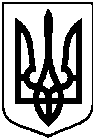 від 24 лютого 2021 року № 476-МРм. СумиПро звільнення від орендної плати ТОВ Кінотеатр «Дружба» за користування майном комунальної власності Сумської міської  територіальної громади